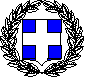 ΘΕΜΑΤΑ ΤΕΛΙΚΩΝ ΕΞΕΤΑΣΕΩΝ                                                 …….ΡΙΝΟ  ΕΞΑΜΗΝΟ 202..  …       Eιδικότητα:……………………………………
Εξάμηνο: ………………………………………Τμήμα: ………………………………………...Μάθημα: ………………………………………Εισηγητής 1: ………………………………….Εισηγητής 2:……………………………………Ημερομηνία Εξέτασης:    ………………………ΤΑ ΘΕΜΑΤΑ ΕΙΝΑΙ ΙΣΟΤΙΜΑ;  ΝΑΙ  / ΟΧΙ                                                              ΘΕΜΑΤΑ